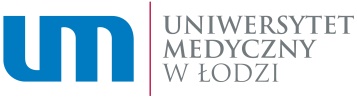 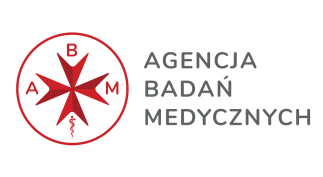 MAGIC-AML - Multiarm, Multicenter, RAndomized, Molecularly-GuIded Controlled Trial of Personalized Treatment Strategy - of Acute Myeloid Leukemia, projekt finansowany ze środków Agencji Badań Medycznych, 2022/ABM/01/00021-00Załącznik nr 5 do SWZNr postępowania: ZP/21/2023/PWykonawca: ...........................................................................................................................(pełna nazwa, adres, NIP, KRS/CEiDG)Reprezentowany przez: ...........................................................................................................WYKAZ WYKONANYCH USŁUGNa potrzeby postępowania o udzielenie zamówienia publicznego pn:Pełnienie roli CRO w ramach realizowanego przez Zamawiającego niekomercyjnego badania klinicznego „Multiarm, Multicenter, RAndomized, Molecularly-GuIded ControlledTrial of Personalized Treatment Strategy - of Acute Myeloid Leukemia” / „Wieloramienne, wieloośrodkowe, randomizowane, oparte o diagnostykę molekularną, kontrolowane badanie kliniczne spersonalizowanej strategii leczenia w ostrej białaczce szpikowej MAGIC-AML” UWAGA:Do Wykazu usług Wykonawca jest zobowiązany załączyć dowody, potwierdzające należyte wykonanie usług.Wykaz musi być podpisany kwalifikowanym podpisem elektronicznymLp.Podmiot na rzecz którego wykonano monitorowa-nie wieloośrodk-owego niekomercyjnego badania klinicznego w ramach usługiData wykonania-  usługi       ( od – do )Dziedzina w której prowadzone były/ są  badania w ramach usługi– zgodnie z wymaganiami wskazanymi w pkt.5.3 pkt.4Tytuł badania klinicznego prowadzone--go w dziedzinie hematoonkol-ogii – numer identyfikacyjny badaniaWartość  brutto wykonywanej usługiLiczba pacjentów właczonych do badania klinicznego w ramach 1 usługiNumer raportu z inspekcji URPL przeprowadzonego co najmniej 1 niekomercyjnego  badania klinicznego12